Publicado en   el 19/06/2015 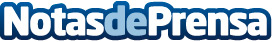 En mayo 2015 se registraron  6,9 millones de pernoctaciones un 4% más que en mayo 2014Datos de contacto:Nota de prensa publicada en: https://www.notasdeprensa.es/en-mayo-2015-se-registraron-69-millones-de Categorias: Canarias Turismo http://www.notasdeprensa.es